IN THE COMMUNITYUCA Christmas CampaignIn 2021, the UCA will be supporting the Trussell Trust for our Christmas campaign. The Trussell Trust is a national charity helping to feed people through foodbanks. Our Care & Share in the community campaign will take place on Monday 6th December 2021; however, you can change the date to suit your practice. On this date patients will either:Donate food items up to the value of an adjustmentPay £10 and donate food items up to the value of the adjustmentMake an online donation to the value of the adjustmentAll food donations would then be donated to your local Trussell Trust foodbank.A shopping list of suggested foods is also included within this pack that is congruent with the needs of the charity and a healthy diet. Only non-perishable items can be donated.The Trussell Trust have over 400 foodbanks nationwide providing a minimum of three days’ emergency food and support to people experiencing crisis in the UK.Points to considerAdvertise your event well in advance, enclosed are posters to promote your event Include information about the event on your website, Facebook, and social media Ensure your team are familiar with the details of this eventProvide a basket/box for all the donations and iPad or link to make online donationsContact your local Trussell Trust foodbank at www.trusselltrust.org/get-help/find-a-foodbank.Some of them may have their own requirements or direct websites and will include information about your event as well as pictures etc. after the event.Media promotionMake direct contact with local journalists, radio and newspapers – this can be done by telephone and then followed up with a press release (a ‘how to guide’ and draft copy is enclosed that you can change to suit your practice).Take plenty of photographs that can be used to promote the success of the event on your website/ Facebook etcThis is all about ‘Your Community’ which is a key buzzword. Use this in our interactions.You will be responsible for delivering the food that you have collected. The address of your local Trussell Trust foodbank can be found on their website under foodbank map http://www.trusselltrust.org/mapShare your photos and experience with the UCA so we can promote this event nationally.Alternatively, we encourage you to support your own local charity or aid.Here are a few options:Salvation Army – donating toys for adjustmentsCoats for Christmas – collect coats and donate to a local charitySleeping bags for the homeless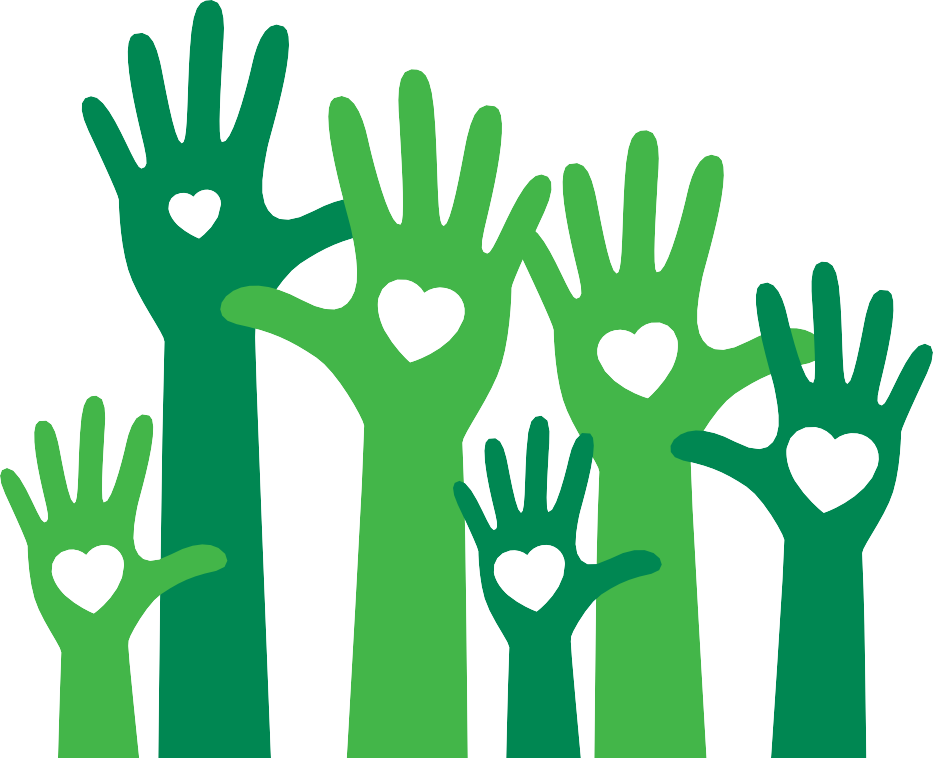 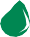 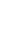 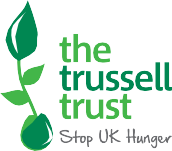 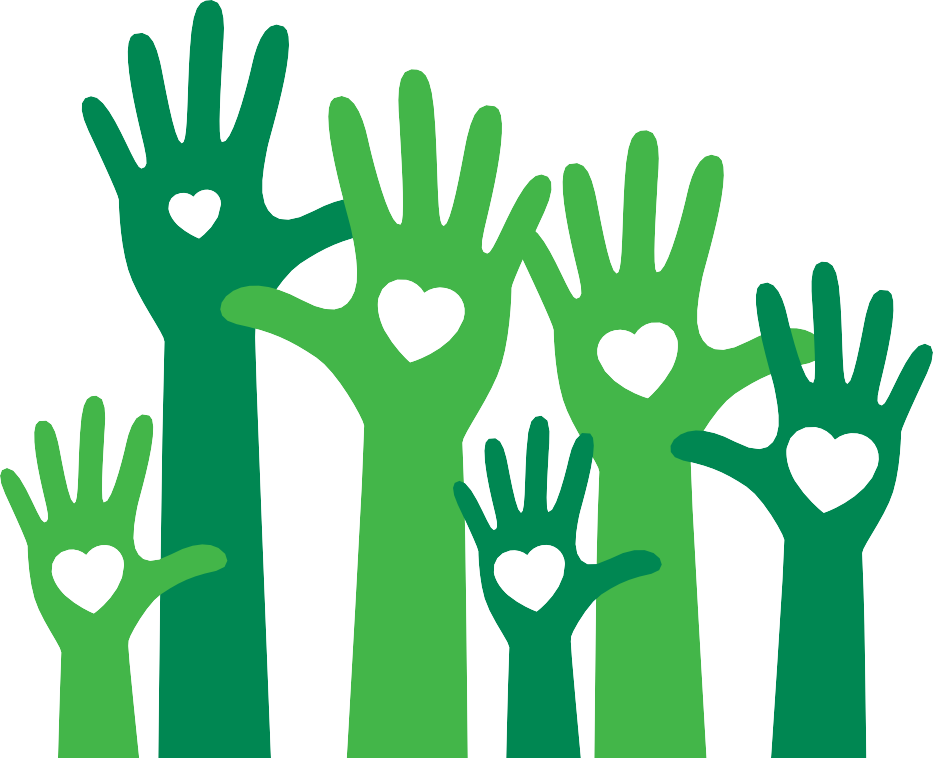 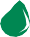 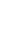 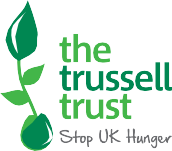 